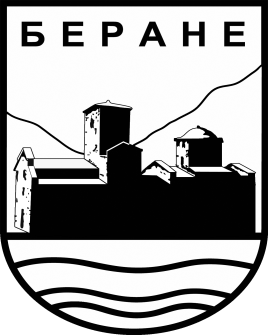 CRNA GORAOPŠTINA BERANESekretarijat za sport, kulturu,omladinu i saradnju sa NVOE-mail: sport@berane.co.meBr: 20-680-477/1Berane, 05.07.2016. godineNa osnovu člana 11 Odluke o finansiranju i sufinansiranju sporta (,,Sl.list CG-opštinski propisi” br. 49/15) i člana 47 stav 3 Odluke o organizaciji i načinu rada lokalne uprave Opštine Berane (,,Sl.list CG-opštinski propisi” br. 9/16) Sekretar Sekretarijata za sport, kulturu, omladinu i saradnju sa NVO Opštine Berane donosiO D L U K UIPoništava se Oglas za sufinansiranje programa rada sportskih organizacija za 2016.godinu broj 20-680-477 od 16.05.2016.godine, koji je raspisao Sekretarijat za sport, kulturu, omladinu i saradnju sa Nvo Opštine Berane.IIPoništavanje Oglasa iz člana 1 ove Odluke vrši se iz razloga:što Komisija za raspodjelu sredstava sportskim organizacijama nije utvrdila Predlog Odluke o raspodjeli sredstava sportskim organizacijama u 2016.godini u roku od 30 dana od dana završetka javnog Oglasa i Komisija je predložila donošenje izmjena Pravilnika o bližim kriterijumima za dodjelu finansijskih sredstava i pomoći sportskim organizacijama u dijelu koji se odnosi na bodovanje sportskih organizacija i utvrđivanje vrijednosti bodovaIIIPonovni Oglas za sufinansiranje programa rada sportskih organizacija za 2016. godinu biće naknadno raspisan i objavljen.IV	Odluka stupa na snagu danom donošenja.S E K R E T A RZoran JojićObrazloženje	Rješenjem broj 01-031-846 od 29.03.2016.godine formirana je Komisija za raspodjelu sredstava sportskim organizacijama, sa zadatkom da utvrdi Predlog Odluke o raspodjeli sredstava sportskim organizacijama u 2016. godini.	Oglas za sufinansiranje rada sportskih organizacija za 2016.godinu, koji je raspisao Sekretarijat za sport, kulturu, omladinu i saradnju sa NVO, a koji je objavljen 31.03.2016.godine, poništen je Odlukom Sekretarijata za  sport, kulturu, omladinu i saradnju sa NVO br. 20-680-465 od 12.05.2016.godine, na Predlog Komisije koja je konstatovala da nijedna od prispjelih prijava sportskih organizacija ne ispunjava uslove predviđene Odlukom o fonansiranju i sufinansiranju sporta i Pravilnikom o bližim kriterijumima za dodjelu finansijskih sredstava i pomoći sportskim organizacijama.	U skladu sa navedenom Odlukom Sekretarijat za sport, kulturu, omladinu i saradnju sa NVO, raspisao je 16.05.2016.godine ponovni Oglas za sufinansiranje programa rada sportskih organizacija za 2016.godinu. U postupku Komisija je nakon izvršenog bodovanja utvrdila bodovnu listu sportskih organizacija i dostavila izvještaj Predsjedniku Opštine, ali nije u skladu sa članom 18 stav 4 i 5 Odluke o finansiranju i sufinansiranju sporta i članom 8 stav 1 i 2 Pravilnika o bližim kriterijumima za dodjelu finansijskih sredstava i pomoći sportskim organizacijama Predsjedniku Opštine podnijela Predlog Odluke o raspodjeli sredstava sportskim organizacijama u roku od 30 dana od dana završetka javnog Oglasa. 	Komisija je takođe utvrdila da odredbe Pravilnika o bližim kriterijumima za dodjelu finansijskih sredstava i pomoći sportskim organizacijama u pogledu vrijednosti bodova ne predviđaju podjelu na kolektivne i pojedinačne sportove, te je predložila da se iz tih razloga poništi Oglas o sufinansiranju programa rada sportskih organizacija za 2016.godinu, te da se prije objavljivanja ponovnog Oglasa izvrši izmjena Pravilnika o bližim kriterijumima za dodjelu finansijskih sredstava i pomoći sportskim organizacijama na način što bi vrijednost bodova koje dobijaju sportske organizacije bila razdvojena na pojedinačne i kolektivne sportove.	Iz gore navedenih razloga Sekretarijat za sport, kulturu, omladinu i saradnju sa NVO će poništiti Oglas br. 20-680-477 od 16.05.2016.godine i raspisati novi, jer su Budžetom Opštine Berane predviđena sredstva za sufinansiranje  sportskih organizacija za 2016.godinu.Sekretarijat za sport, kulturu, omladinu i saradnju sa NVO